                        Thirtieth Sunday In Ordinary Time                  "You shall love the Lord, your God, with all your heart, with all your soul,                      and with all your mind. ... You shall love your neighbor as yourself                                    Mass Schedule and Intentions	Saturday, October 28, 5:00 p.m. Mass – Pro - PopuloSunday, October 29, 9:30 a.m. Mass - For world peace, the poor and the Parishioners of St. Peter’s 11:00 a.m. Mass - For world peace, the poor and the Parishioners of St. Peter’s 1:30 p.m. Nigerian Community MassMonday, October 30, No Mass       Tuesday, October 31, No Mass    Wednesday, November 1, 8:30 a.m. Mass – Solemnity of All Saints + For the Soul of Alfredo Guzzo by Lisa and Family Thursday, November 2, 8:30 a.m. Mass – The Commemoration of All the Faithful Departed – All Souls Day+ For the Holy Souls of All Families by Delicia and FamilyFirst Friday, November 3, 7:00 p.m. Mass – Special Holy Souls MassOne Hour of Adoration and Confessions from 7:30 p.m. – 8:30 p.m. Pro - PopuloSaturday, November 4, 5:00 p.m. Mass – Thirty – First Sunday In Ordinary Time + For the Soul of Christopher Joseph by Mike and Ann Boriel For world peace, the poor and the Parishioners of St. Peter’s Sunday, November 5, 9:30 a.m. Mass + For the Soul of Christopher Joseph by Juanita Peate and Family11:00 a.m. Mass - For world peace, the poor and the Parishioners of St. Peter’s THIRTIETH SUNDAY IN ORDINARY TIME REFLECTION: Jesus’ discussions with the religious leaders in Jerusalem continue in this gospel passage this weekend. The question about the law is asked according to this evangelist in order to ‘disconcert’ Jesus. The reply is Jesus’ own summary of what the law of God requires, and it has become accepted as a brief expression of the whole moral law. His reply leaves them without anything to say. If we return to the ancient expression of the law of God in the Ten Commandments we find no explicit reference to love of God and love of neighbour. Jesus draws together all the commandments under these two headings. What does Jesus mean by love? Love of God is our grateful response to the love shown by God throughout the history of salvation. Love of neighbour is illustrated in our first reading, from the book of Exodus, with its explicit instructions from the law about caring for those in need, the stranger, the widow, the orphan. Our actions must be guided by concern for the real good of others, and an awareness of their needs. We may notice that Jesus does not refer to the love he himself shows. It is not until the Gospel of John, with its profound reflection on the actions of Jesus, that we hear Jesus saying: ‘Love one another as I have loved you.’ (John 13:34) It is in his self-giving death on the cross that his love comes to a climax. This supreme act of love is the model for the love Christians must show. The love shown by the Son of God in going to his death, which is present for us in the Eucharist, draws us into deeper love, for God and for neighbour. St Paul continues in the first letter to the Thessalonians to praise their Christian witness. Their lives, which have been renewed by faith, have drawn others to the gospel. ‘The news of your faith in God has spread everywhere! writes Paul. They now live in expectation of the return of the risen Christ. Do we attempt to follow Christ’s commands of love in our daily life? Do we endeavour to imitate in some way the self-giving love of Christ? We thank God for the new law of love. We pray for all Christians whose example gives us encouragement.First Friday Devotions: First Friday Devotions for the Month of November and December, will be held this coming Friday beginning with Mass at 7:00 p.m. followed by One Hour of Adoration and Confessions from 7:30 p.m. – 8:30 p.m. Live Taping of Sipping on the Sabbath: Parishioners are invited to a live taping of Fr. Allan's Sipping on the Sabbath video series on Wednesday, November 22 from 7-9 pm at Cafe des Tours at Notre Dame Cathedral, Ottawa. Doors open at 6:30 pm.  Coffee, tea and treats will be provided with his compliments for our ongoing support of his online ministry. Space is limited so please register to attend ASAP by emailing Fr. Allan   at padreamac@companionscross.orgNOVEMBER IS THE MONTH OF ALL SOULS: ALL SOULS ENVELOPES for the month of November, in remembrance of the Faithful departed, during the Holy Sacrifice of the Mass, are now available at the entrance of the Church. Once completed, they may be dropped into the collection basket or brought to the parish office. Completed envelopes will then be placed on the Altar of Sacrifice and all those named will be remembered, throughout the month of November.  BOOK OF REMEMBRANCE: Our Book of Remembrance will be in the church beside the Baptismal font, starting this weekend until Oct. 31 so that throughout October you may enter in it the names of deceased relatives and friends. On Wed. Nov. 1, the Feast of All Saints and Thurs. Nov. 2, the Commemoration of All Souls, it will be placed before the Altar for the daily Mass so that we may pray with you for them. A Christ-Centered Co-Journey Towards Healing: Ottawa - Cornwall’s Fundraising Campaign in Support of Reconciliation. The Archdiocese has pledged to raise $1.2 million as our share of the $30 million indigenous Reconciliation Fund. This collection will take place next weekend November 4 & 5. Special envelopes will be at the main entrance of the church beside the bulletin board.  Renewed in Liturgy 2023: 3 Fridays in November, 7—9 pm, Queen of the Most Holy Rosary Parish, 20 Grant St.: Nov. 10, Bishop Yvan Mathieu, S.M. Topic: Scripture and Eucharist Celebration, Nov. 17, Fr. Rob Arsenault, CC, Topic: Symbolism in the Eucharistic Celebration followed by teaching Mass, Nov. 24, Fr. Pierre Champoux, Topic: Healing Power of the Eucharist. Register: www.renewedinliturgy.com. Information: Dcn Matthew mathewmned@gmail.com or 613-355-6023.RITE OF CHRISTIAN INITIATION OF ADULTS:  If you would like to become a member of the Catholic Church, come and meet with Father Allan. What does the RCIA team do? The Rite of Christian Initiation of Adults (RCIA) is a ministry carried out by the RCIA team to provide welcome, support and encouragement to those seeking to become members of the Church, or to answer questions you may have about the Catholic Church. If you would like more information, please call or email the Parish office. 613. 733. 1553 or stpeters1640@gmail.com. CONFESSIONS: Fr. Allan will make himself available for the Sacrament of Confession, 30 minutes before each mass.    Special Mass: on Wednesday, November 1st, - All Saints Day and Thursday, November 2nd, Commemoration of all the Faithful Departed in the Cathedral Notre Dame; Masses will be held at 7:30 pm (Bilingual). All are welcome to attend.   FEAST OF ALL SAINTS: – November 1st When we think about the saints, we think about their heroic deeds and Godlike actions. What we forget is their humanness. The saints had their faults too – just like you and me. So how are we different from the saints? We aren’t. We each have our own heroic deeds to do and Godlike actions to perform each day. They may include cleaning up spilt milk without yelling at the offending child. Or it may be driving without cursing someone who cuts you off in traffic. Or it may be not joining in on some hurtful conversation about a co-worker. Each morning when we wake up, we need to ask God’s forgiveness and then we can start out as saints ready to carry out our heroic deeds for the day. FEAST OF ALL SOULS: – November 2nd The Feast of All Souls is set aside for the remembrance of and prayer for those who have gone before us. The Feast proclaims the communion of the living and the dead, and of the promise of God’s mercy at the time of judgment. And this Divine Mercy makes us a people of hope. On the Feast of All Souls we pray that our loved ones will experience the joy of seeing God face to face and that one day we will join them. WHAT CAN I DO? For whatever our state, however helpless and incapable, however little service to God or to our neighbour seems within our power, there is no doubt at all that He wills us to do something. Not necessarily any great thing. It may be only some little message of sympathy and comfort to carry to one more lonelier than we are; it may be some tiny pleasure to a little child or a kindly word or glance to one whose own fault has cut him off from general kindness and pity. But in some shape or other be certain of one thing… that your Master and Lord will answer the question, “What would You have me to do?” Red Mass:  The Red Mass will be celebrated at 7:30 p.m. on Thursday, November 9, 2023 at Notre-Dame Cathedral and will be presided by His grace Marcel Damphousse, Archbishop of Ottawa. The Red Mass marks the opening of the fall session of the law courts and is sponsored by the Saint Thomas More Lawyers' Guild of Ottawa. This Mass will provide us with an opportunity to reflect on the important role we play in our legal profession in seeking justice and fairness for our community at large. All judges and lawyers are invited to attend. Lawyers are also invited to gown for the procession and the mass. There will be a reception in the Cathedral basement following the mass. Refreshments and food at the reception is sponsored by Bergeron Clifford LLP. 40 DAYS FOR LIFE:  is a daily prayer vigil to end abortion. Each day from 7 a.m. – 7 p.m. we are asked to commit to at least one hour of prayer at the corner of Queen & Bank St. You can do your own prayers in silence or pray the Rosary with others. We are hoping for a minimum of 2 people for each one-hour slot throughout the day. You can join any day, but our PARISH VIGIL SITE DAY is on Thursday, November 02. Sign-up sheets are on our bulletin board at the entrance of the Church. Please consider coming and praying for an hour for lifeTHE FOUR CONSTITUTIONS OF VATICAN II: In preparation for Jubilee 2025, the year 2023 is dedicated to Vatican II. The CCCB Office for Evangelization and Catechesis will host a webinar series, “The Four Constitutions of Vatican II”, inviting the faithful to reflect on the meaning of these documents for the life of the Church today. Simultaneous interpretation (French/English) will be available for all four sessions of the webinar series: “Sacrosanctum Concillium” : Monsignor Murray Kroetsch, PH, VG, Tuesday November 7, 1:00-2:30pm “Dei Verbum”: Bishop Yvan Mathieu, SM, Tuesday November 14, 1:00-2:30pm “Gaudium et Spes”: Sr. Donna Geernaert, SC, Tuesday November 21,1:00-2:30pm “Lumen Gentium”: Dr. Catherine Clifford, Tuesday November 28, 1:00-2:30pm All webinar sessions will be recorded and packaged with a reflection guide for later release. If you wish to attend any of the webinar sessions or to be notified when session recordings are made available, please register now.TIME CHANGE: SATURDAY, NOVEMBER 04 DAYLIGHT SAVINGS TIME ENDS!! Remember to set your clock back……….. 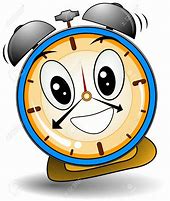 